Letter of Intent For Master's Degree in Education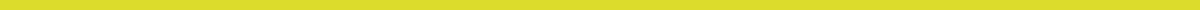 [Your Name]
123 Education Lane
Cityville, ST 12345
your.email@example.com
(123) 456-7890
June 20, 2024Admissions Committee
University of Excellence
Department of Education
456 University Avenue
Cityville, ST 67890Dear Members of the Admissions Committee,I am writing to express my strong interest in pursuing a Master’s Degree in Education at the University of Excellence. With a fervent passion for teaching and a commitment to fostering educational excellence, I am eager to enhance my skills and contribute meaningfully to the field of education.My academic journey began with a Bachelor’s degree in Psychology from State University. During my undergraduate studies, I developed a solid foundation in educational theories and practices. My experience as a Teaching Assistant at Cityville High School, where I worked closely with students of diverse backgrounds, further ignited my passion for education and underscored the importance of effective teaching methodologies.I am particularly drawn to the University of Excellence because of its renowned faculty, comprehensive curriculum, and commitment to innovative teaching practices. The courses in curriculum development, educational leadership, and inclusive education align perfectly with my professional goals. I am also excited about the opportunity to engage in research projects that address contemporary challenges in education and contribute to policy development.My long-term career goal is to become an educational leader who advocates for equitable access to quality education. I am particularly interested in working with underserved communities to develop programs that support student achievement and well-being. I believe that the Master’s program at the University of Excellence will provide me with the knowledge, skills, and network necessary to make a significant impact in the field of education.Thank you for considering my application. I am eager to bring my dedication, experience, and enthusiasm to the Master’s program at the University of Excellence and to contribute to the vibrant academic community. I look forward to the opportunity to further discuss my application and how I can contribute to the University of Excellence.Sincerely,[Your Name]